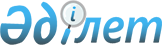 Об утверждении перечня организаций, находящихся в ведении Агентства Республики Казахстан по туризму и спорту
					
			Утративший силу
			
			
		
					Постановление Правительства Республики Казахстан от 3 января 2000 года N 1. Утратило силу - постановлением Правительства РК от 29 октября 2004 г. N 1130 (P041130)

      В соответствии с пунктом 3 постановления Правительства Республики Казахстан от 19 ноября 1999 года N 1755 "Вопросы Агентства Республики Казахстан по туризму и спорту" Правительство Республики Казахстан постановляет: 

      1. Утвердить прилагаемый перечень организаций, находящихся в ведении Агентства Республики Казахстан по туризму и спорту. 

      2. Настоящее постановление вступает в силу со дня подписания.      Премьер-Министр 

     Республики Казахстан 

                                                Утвержден 

                                      постановлением Правительства 

                                          Республики Казахстан 

                                       от "3" января 2000 года N 1  Перечень 

организаций, находящихся в ведении Агентства 

Республики Казахстан по туризму и спорту 

              Сноска. Внесены изменения - постановлением Правительства РК от 13 мая 2000 г. N 706 P000706_ ; постановлением Правительства РК от 3 июля 2000 года N 997 P000997_ ; от 14 июля 2000 года N 1070 Р001070_ ; от 14 июля 2000 года N 1071 P001071_ ; от 27 февраля 2001 г. N 285 Р010285_ ; от 2 марта 2001 г. N 323 P010323_ ; от 26 сентября 2001 г. N 1253 Р011253_ ; от 27 февраля 2002 г. N 251 P020251_ ; от 20 марта 2002 г. N 343 Р020343_ ; от 30 марта 2002 г. N 382 P020382_ ; от 19 июня 2002 г. N 673 Р020673_ ; от 28 января 2003 г. N 99 ; от 30 июня 2003 года N 629 ; от 9 февраля 2004 г. N 151 ; от 12 февраля 2004 г. N 169 ; от 26 февраля 2004 г. N 234 ; от 1 июня 2004 г. N 604 .       1. Республиканское государственное казенное предприятие "Республиканская школа высшего спортивного мастерства по массовым и зимним видам спорта" 

      2. Республиканское государственное казенное предприятие "Республиканская школа высшего спортивного мастерства по водным и прикладным видам спорта" 

      3. (исключена - постановлением Правительства Республики Казахстан от 30 июня 2003 года N 629 ) 

      4. (исключена - постановлением Правительства Республики Казахстан от 30 июня 2003 года N 629 ) 

      5. Государственное учреждение "Республиканская школа-интернат для одаренных в спорте детей имени Хаджимукана Мунайтпасова" 

      6. Государственное учреждение "Республиканская школа-интернат для одаренных в спорте детей имени Каркена Ахметова" 

      7. Казенное предприятие "Республиканский колледж спорта" 

      8. Казенное предприятие "Центр спортивной медицины и реабилитации" 

      9. (исключена - N 343 от 20.03.2002 г.) 

      10. (исключена - N 323 от 2.03.2001 г.) 

      11. (Строка исключена постановлением Правительства РК от 3 июля 2000 года N 997 ) 

      12. (исключена - N 343 от 20.03.2002 г.) 

      13. (исключена - N 1253 от 26.09.2001 г.) 

      14. (Строка исключена согласно постановлению Правительства РК от 14 июля 2000 года N 1071 ) 

      15. Казенное предприятие "Дирекция штатных национальных команд и спортивного резерва" 

      16. (Строка исключена согласно постановлению Правительства РК от 14 июля 2000 года N 1070 ) 

      17. (Строка исключена согласно постановлению Правительства РК от 14 июля 2000 года N 1070 ) 

      18. Казенное предприятие "Редакция газеты "Спорт & КS" 

      19. (исключена - N 382 от 30.04.2002 г.) 

      20. Республиканское государственное предприятие "Спортивный комбинат имени Нуркена Абдирова" 

      21. Казенное предприятие "Центр олимпийской подготовки" 

      22. Казенное предприятие "Антидопинговая лаборатория спортсменов" 

      23. Государственное учреждение "Республиканская школа-интернат для одаренных в спорте детей в городе Риддере 

      24. Республиканское государственное казенное предприятие "Центр олимпийской подготовки" в городе Астане 

      25. Казенное предприятие "Центр олимпийской подготовки" в городе Усть-Каменогорске 

      25. Республиканское государственное казенное предприятие "Дирекция по строительству спортивных сооружений" в городе Алматы 

      25. Республиканское государственное предприятие "Спортивно-оздоровительный центр "Олимп" (на праве хозяйственного ведения) 
					© 2012. РГП на ПХВ «Институт законодательства и правовой информации Республики Казахстан» Министерства юстиции Республики Казахстан
				